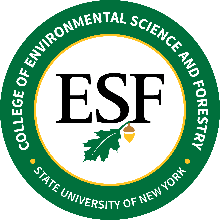 BOARD OF TRUSTEESGovernance Committee MeetingFebruary 9, 2022 – 9:00 AMVideoconference and/or 229 BrayA G E N D ACall to OrderApproval of Minutes from the March 16, 2021 MeetingReview of Annual Self-Evaluation Results2021 ResultsRemaining Action Items from 2020 EvaluationBylaws UpdatesBOT Policy UpdatesCommittee Action Items UpdateOrganization ChartsCommittee ChartersTrustee WebpageTrustee HandbookESF Campus Policies (on-line catalog)New BusinessAdjournment